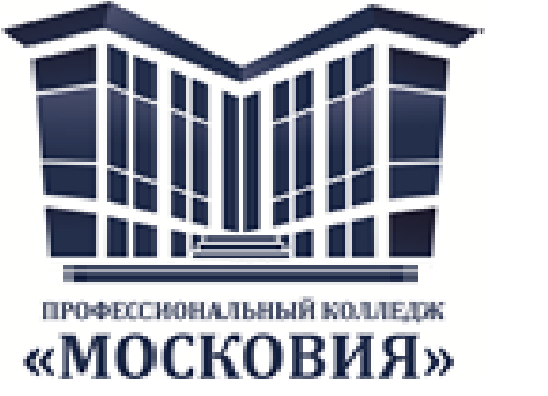 Аннотации рабочих программ дисциплин и профессиональных модулей по специальности _                   _23.02.06 Техническая эксплуатация подвижного состава железных дорог_______________________(КОД,) наименование                                                                                  Квалификация:    техник                                         (наименование) срок обучения 3 года 10 месяцев                               (указать)Государственное автономное профессиональное образовательное учреждениеМосковской области«Профессиональный колледж «Московия»Структурное подразделение ОжерельевскоеГосударственное автономное профессиональное образовательное учреждениеМосковской области«Профессиональный колледж «Московия»Структурное подразделение Ожерельевское№ п/пКод дисциплины Наименование рабочей программыАннотация к рабочей программеФайл1.ОГСЭ.01 Основы философииУчебная дисциплина Основы философии относится к общему гуманитарному и социально-экономическому циклу основной профессиональной образовательной программы.В результате изучения дисциплины студент должен уметь:ориентироваться в наиболее общих философских проблемах бытия, познания, ценностей, свободы и смысла жизни как основе формирования культуры гражданина и будущего специалиста;  - определить значение философии как отрасли духовной культуры для формирования личности, гражданской позиции и профессиональных навыков; - определить соотношение для жизни человека свободы и ответственности, материальных и духовных ценностей;  - сформулировать представление об истине и смысле жизни.   В результате освоения дисциплины обучающийся должен   знать: - основные категории и понятия философии; - роль философии в жизни человека и общества; - основы философского учения о бытии; - сущность процесса познания; - основы научной, философской и религиозной картин мира; - об условиях формирования личности, свободе и ответственности за сохранение жизни, культуры, окружающей среды; - о социальных и этических проблемах, связанных с развитием и использованием достижений науки, техники и технологий. Программа учебной дисциплины направлена на формирование общих компетенций:	OK 1. Понимать сущность и социальную значимость своей будущей профессии, проявлять к ней устойчивый интерес.	ОК 2. Организовывать собственную деятельность, выбирать типовые методы и способы выполнения профессиональных задач, оценивать их эффективность и качество.	ОК 3. Принимать решения в стандартных и нестандартных ситуациях и нести за них ответственность.	ОК 4. Осуществлять поиск и использование информации, необходимой для эффективного выполнения профессиональных задач, профессионального и личностного развития.	ОК 5. Использовать информационно-коммуникационные технологии в профессиональной деятельности.	ОК 6. Работать в коллективе и команде, эффективно общаться с коллегами, руководством, потребителями.	ОК 7. Брать на себя ответственность за работу членов команды (подчиненных), результат выполнения заданий.	ОК 8. Самостоятельно определять задачи профессионального и личностного развития, заниматься самообразованием, осознанно планировать повышение квалификации.Контроль и оценка результатов освоения дисциплины осуществляется преподавателем в процессе тестирования, а также выполнения обучающимися индивидуальных заданий, проектов, исследований.	Рекомендуемое количество часов на освоение программы дисциплины:	максимальной учебной нагрузки обучающегося - 70 часов, в том числе:	обязательной аудиторной учебной нагрузки обучающегося – 48 часов; 	внеаудиторной самостоятельной работы обучающегося - 22 часа.Док.1 в папке ОПОП 23.02.062ОГСЭ.02ИсторияУчебная дисциплина История относится к общему гуманитарному и социально-экономическому циклу основной профессиональной образовательной программы.Цели и задачи дисциплины - требования к результатам освоения дисциплины:Цель:Формирование представлений об особенностях развития современной России на основе осмысления важнейших событий и проблем российской и мировой истории последней четверти XX - начала XXI вв.Задачи:рассмотреть основные этапы развития России на протяжении последних десятилетий XX - начала XXI вв.;показать направления взаимовлияния важнейших мировых событий и процессов на развитие современной России;сформировать целостное представление о месте и роли современной России в мире;показать целесообразность учета исторического опыта последней четверти XX века в современном социально-экономическом, политическом и культурном развитии России.В результате освоения дисциплины обучающийся должен уметь:ориентироваться в современной экономической, политической и культурной ситуации в России и в мире;выявлять взаимосвязь отечественных, региональных, мировых социально - экономических, политических и культурных проблем;В результате освоения дисциплины обучающийся должен знать:основные направления развития ключевых регионов мира на рубеже веков (XX и XXI вв.);сущность и причины локальных, региональных, межгосударственных конфликтов в конце XX - начале XXI вв;основные процессы (интеграционные, политкультурные, миграционные и иные) политического и экономического развития ведущих регионов мира;назначение ООН, НАТО, ЕС и др. организаций и их деятельности;о роли науки, культуры и религии и сохранении, укреплении национальных и государственных традиций;содержание и назначение важнейших правовых и законодательных актов мирового и регионального значения.Программа учебной дисциплины направлена на формирование общих компетенций:	OK 1. Понимать сущность и социальную значимость своей будущей профессии, проявлять к ней устойчивый интерес.	ОК 2. Организовывать собственную деятельность, выбирать типовые методы и способы выполнения профессиональных задач, оценивать их эффективность и качество.	ОК 3. Принимать решения в стандартных и нестандартных ситуациях и нести за них ответственность.	ОК 4. Осуществлять поиск и использование информации, необходимой для эффективного выполнения профессиональных задач, профессионального и личностного развития.	ОК 5. Использовать информационно-коммуникационные технологии в профессиональной деятельности.	ОК 6. Работать в коллективе и команде, эффективно общаться с коллегами, руководством, потребителями.	ОК 7. Брать на себя ответственность за работу членов команды (подчиненных), результат выполнения заданий.	ОК 8. Самостоятельно определять задачи профессионального и личностного развития, заниматься самообразованием, осознанно планировать повышение квалификации.Контроль и оценка результатов освоения дисциплины осуществляется преподавателем в процессе тестирования, а также выполнения обучающимися индивидуальных заданий, проектов, исследований.	Рекомендуемое количество часов на освоение программы дисциплины:	максимальной учебной нагрузки обучающегося - 75 часов, в том числе:обязательной аудиторной учебной нагрузки обучающегося – 51 час; внеаудиторной самостоятельной работы обучающегося - 24 часа.Док.2 в папке ОПОП 23.02.063ОГСЭ.03Иностранный языкУчебная дисциплина Иностранный язык  относится к общему гуманитарному и социально-экономическому циклу основной профессиональной образовательной программы.В результате изучения дисциплины студент должен уметь:общаться (устно и письменно) на иностранном языке на профессиональные и повседневные темы;переводить (со словарем) иностранные тексты профессиональной направленности; самостоятельно совершенствовать устную и письменную речь, пополнять словарный запас; В результате изучения дисциплины студент должен знать: лексический (1200 - 1400 лексических единиц) и грамматический минимум, необходимый для чтения и перевода (со словарем) иностранных текстов профессиональной направленности.Программа учебной дисциплины направлена на формирование общих компетенций:	OK 1. Понимать сущность и социальную значимость своей будущей профессии, проявлять к ней устойчивый интерес.	ОК 2. Организовывать собственную деятельность, выбирать типовые методы и способы выполнения профессиональных задач, оценивать их эффективность и качество.	ОК 3. Принимать решения в стандартных и нестандартных ситуациях и нести за них ответственность.	ОК 4. Осуществлять поиск и использование информации, необходимой для эффективного выполнения профессиональных задач, профессионального и личностного развития.	ОК 5. Использовать информационно-коммуникационные технологии в профессиональной деятельности. ОК 6. Работать в коллективе и команде, эффективно общаться с коллегами, руководством, потребителями.	ОК 7. Брать на себя ответственность за работу членов команды (подчиненных), результат выполнения заданий.	ОК 8. Самостоятельно определять задачи профессионального и личностного развития, заниматься самообразованием, осознанно планировать повышение квалификации.Контроль и оценка результатов освоения дисциплины осуществляется преподавателем в процессе тестирования, а также выполнения обучающимися индивидуальных заданий, проектов, исследований.	Рекомендуемое количество часов на освоение программы дисциплины:	максимальной учебной нагрузки обучающегося - 196 часов, в том числе:обязательной аудиторной учебной нагрузки обучающегося – 168 часов; внеаудиторной самостоятельной работы обучающегося - 28 часов.Док.3 в папке ОПОП 23.02.064ОГСЭ.04Физическая культураДисциплина Физическая культура является обязательной частью общего гуманитарного и социально-экономического цикла ППССЗ СПО.  В результате освоения учебной дисциплины обучающийся должен   уметь: -использовать физкультурно-оздоровительную деятельность для укрепления здоровья, достижения жизненных и профессиональных целей.В результате освоения учебной дисциплины обучающийся должен   знать:-о роли физической культуры в общекультурном, социальном и физическом развитии человека;- основы здорового образа жизни.Программа учебной дисциплины направлена на формирование общих компетенций:	OK 1. Понимать сущность и социальную значимость своей будущей профессии, проявлять к ней устойчивый интерес.	ОК 2. Организовывать собственную деятельность, выбирать типовые методы и способы выполнения профессиональных задач, оценивать их эффективность и качество.	ОК 3. Принимать решения в стандартных и нестандартных ситуациях и нести за них ответственность.	ОК 4. Осуществлять поиск и использование информации, необходимой для эффективного выполнения профессиональных задач, профессионального и личностного развития.	ОК 5. Использовать информационно-коммуникационные технологии в профессиональной деятельности. ОК 6. Работать в коллективе и команде, эффективно общаться с коллегами, руководством, потребителями.	ОК 7. Брать на себя ответственность за работу членов команды (подчиненных), результат выполнения заданий.Контроль и оценка результатов освоения учебной дисциплины осуществляется преподавателем в процессе проведения аудиторных и практических занятий, тестирования, а также выполнения обучающимися индивидуальных заданий.Количество часов на освоение программы учебной дисциплины:максимальной учебной нагрузки студента  336 часов, в том числе:обязательной аудиторной учебной нагрузки студента 168 часов;самостоятельной работы студента 168 часов.Док.4 в папке ОПОП 23.02.065ОГСЭ.05Русский язык и культура речиУчебная дисциплина «Русский язык культура речи» относится к предметной области «Филология», к общему гуманитарному и социально-экономическому циклу.Цель изучения курса — повысить речевую культуру студента, заложить основы его становления как профессиональной языковой личности и выработать перспективы дальнейшего речевого самосовершенствования.Задачи курса состоят в формировании у студентов следующих основных навыков, которые должен иметь профессионал любого профиля для успешной работы по своей специальности и каждый член общества – для успешной коммуникации в самых различных сферах – бытовой, юридически-правовой, научной, политической, социально-государственной: - продуцирование связных, правильно построенных монологических текстов на разные темы в соответствии с коммуникативными намерениями говорящего и ситуацией общения;- участие в диалогических и политологических ситуациях общения, установление речевого контакта, обмен информацией с другими членами языкового коллектива, связанными с говорящим различными социальными отношениями. В результате освоения учебной дисциплины обучающийся должен уметь:- использовать языковые единицы в соответствии с современными нормами литературного языка;- строить свою речь в соответствии с языковыми, коммуникативными и этическими нормами;- анализировать свою речь с точки зрения её нормативности, уместности и целесообразности;- обнаруживать и устранять ошибки и недочеты на всех уровнях структуры языка;- пользоваться словарями русского языка, продуцировать тексты основных деловых и учебно-научных жанров. знать:- основные составляющие языка, устной и письменной речи, нормативные, коммуникативные, этические аспекты устной и письменной речи, культуру речи;- понятие о нормах русского литературного языка;- основные фонетические единицы и средства языковой выразительности;- орфоэпические нормы, основные принципы русской орфографии;- лексические нормы; использование изобразительно- выразительных средств; - морфологические нормы, грамматические категории и способы их выражения в современном русском языке;основные единицы синтаксиса; русскую пунктуацию;- функциональные стили современного русского языка, взаимодействие функциональных стилей;- структуру текста, смысловую и композиционную целостность текста; - функционально- смысловые типы текстов;- специфику использования элементов различных языковых уровней в научной речи; - жанровую дифференциацию и отбор языковых средств в публицистическом стиле, особенности устной публичной речи. - сфера функционирования публицистического стиля, жанровое разнообразие; - языковые формулы официальных документов; - приемы унификации языка служебных документов;- правила оформления документов; - основные направления совершенствования навыков грамотного письма и говорения.Изучение дисциплины ОГСЭ.04 Русский язык и литература направлено на формирование  общих компетенций, включающих в себя способность:OK 1. Понимать сущность и социальную значимость своей будущей профессии, проявлять к ней устойчивый интерес.ОК 2. Организовывать собственную деятельность, выбирать типовые методы и способы выполнения профессиональных задач, оценивать их эффективность и качество.ОК 3. Принимать решения в стандартных и нестандартных ситуациях и нести за них ответственность.ОК 4. Осуществлять поиск и использование информации, необходимой для эффективного выполнения профессиональных задач, профессионального и личностного развития.ОК 5. Использовать информационно-коммуникационные технологии в профессиональной деятельности.ОК 6. Работать в коллективе и команде, эффективно общаться с коллегами, руководством, потребителями.ОК 7. Брать на себя ответственность за работу членов команды (подчиненных), результат выполнения заданий.ОК 8. Самостоятельно определять задачи профессионального и личностного развития, заниматься самообразованием, осознанно планировать повышение квалификации.ОК 9. Ориентироваться в условиях частой смены технологий в профессиональной деятельности.Контроль и оценка результатов освоения учебной дисциплины осуществляется преподавателем в процессе проведения аудиторных занятий, тестирования, а также выполнения студентами индивидуальных и групповых заданий, самостоятельных практических и контрольных работ.Рекомендуемое количество часов на освоение программы дисциплины:максимальная учебная нагрузка студента 60 часов, в том числе:- обязательной аудиторной учебной нагрузки – 40 часов- самостоятельной работы - 20 часов.Док.5 в папке ОПОП 23.02.066ОГСЭ.06Психология и этика деловых отношенийУчебная дисциплина «Психология  и этика деловых отношений» относится к общему гуманитарному и социально-экономическому циклу основной профессиональной образовательной программы. Цели и задачи дисциплины – требования к результатам освоения дисциплины:Цель: приобретение студентами теоретических знаний и практических умений в области психологии общения. Задачи: продолжить формирование коммуникативной компетентности будущих специалистов; развивать навыки эффективного общения, необходимого для работы; научить использовать знания в области психологии общения в предотвращении и регулировании конфликтных ситуаций; сформировать навыки соблюдения этических норм общения. Профессиональная деятельность специалистов предусматривает социально-психологические связи и отношения, что неразрывно связано с формированием знаний и умений в сфере общения. В результате освоения дисциплины «Психология и этика деловых отношений» обучающийся должен уметь:применять техники и приемы эффективного общения в профессиональной деятельности;использовать приемы саморегуляции поведения в процессе межличностного общения. должен знать:взаимосвязь общения и деятельности;  цели, функции, виды и уровни общения.роли и ролевые ожидания в общении; виды социальных взаимодействий; механизмы взаимопонимания в общении;  техники и приемы общения, правила слушания, ведения беседы, убеждения; этические принципы общения;источники, причины, виды и способы разрешения конфликтов. Программа учебной дисциплины направлена на формирование общих и профессиональных компетенций:OK 1. Понимать сущность и социальную значимость своей будущей профессии, проявлять к ней устойчивый интерес.ОК 2. Организовывать собственную деятельность, выбирать типовые методы и способы выполнения профессиональных задач, оценивать их эффективность и качество.ОК 3. Принимать решения в стандартных и нестандартных ситуациях и нести за них ответственность.ОК 4. Осуществлять поиск и использование информации, необходимой для эффективного выполнения профессиональных задач, профессионального и личностного развития.ОК 5. Использовать информационно-коммуникационные технологии в профессиональной деятельности.ОК 6. Работать в коллективе и команде, эффективно общаться с коллегами, руководством, потребителями.ОК 7. Брать на себя ответственность за работу членов команды (подчиненных), результат выполнения заданий.ОК 8. Самостоятельно определять задачи профессионального и личностного развития, заниматься самообразованием, осознанно планировать повышение квалификации.ОК 9. Ориентироваться в условиях частой смены технологий в профессиональной деятельности.Контроль и оценка результатов освоения дисциплины «Психология и этика деловых отношений» осуществляется преподавателем в процессе проведения практических занятий, тестирования, выполнения контрольных работ, а также выполнения обучающимися индивидуальных заданий.Количество часов на освоение программы учебной дисциплины:максимальной учебной нагрузки студента  51  час, в том числе:обязательной аудиторной учебной нагрузки студента 34 часа;самостоятельной работы студента 17 часов.Док.6 в папке ОПОП 23.02.067ЕН.01МатематикаДисциплина входит в математический и общий естественнонаучный цикл.Содержание программы Математика направлено на достижение следующих целей: формирование у обучающихся представлений о роли математики в современном обществе;формирование у обучающихся умений осуществлять поиск и использование информации, необходимой для эффективного выполнения профессиональных задач, профессионального и личностного развития;развитие у обучающихся познавательных интересов, интеллектуальных и творческих способностей путем освоения и использования методов математики и средств ИКТ при изучении различных учебных предметов;    обеспечение сформированности представлений о социальных, культурных и      исторических факторах становления математики;    обеспечение сформированности логического, алгоритмического и математического мышления;    обеспечение сформированности умений применять полученные знания при решении различных задач;обеспечение сформированности представлений о математике как части общечеловеческой культуры, универсальном языке науки.В результате освоения дисциплины студент должен уметь: использовать методы линейной алгебры; решать основные прикладные задачи численными методами; знать: основные понятия и методы основ линейной алгебры, дискретной математики, математического анализа, теории вероятностей и математической статистики; основные численные методы решения прикладных задач.Программа учебной дисциплины направлена на формирование общих компетенций:	OK 1. Понимать сущность и социальную значимость своей будущей профессии, проявлять к ней устойчивый интерес.	ОК 2. Организовывать собственную деятельность, выбирать типовые методы и способы выполнения профессиональных задач, оценивать их эффективность и качество.	ОК 3. Принимать решения в стандартных и нестандартных ситуациях и нести за них ответственность.	ОК 4. Осуществлять поиск и использование информации, необходимой для эффективного выполнения профессиональных задач, профессионального и личностного развития.	ОК 5. Использовать информационно-коммуникационные технологии в профессиональной деятельности.	ОК 6. Работать в коллективе и команде, эффективно общаться с коллегами, руководством, потребителями.	ОК 7. Брать на себя ответственность за работу членов команды (подчиненных), результат выполнения заданий.	ОК 8. Самостоятельно определять задачи профессионального и личностного развития, заниматься самообразованием, осознанно планировать повышение квалификации.	ОК 9. Ориентироваться в условиях частой смены технологий в профессиональной деятельности.    Изучение дисциплины направлено на формирование  профессиональных компетенций, включающих в себя способность:ПК 2.2. Планировать и организовывать мероприятия по соблюдению норм безопасных условий труда.ПК 2.3. Контролировать и оценивать качество выполняемых работ.ПК 3.1. Оформлять техническую и технологическую документацию.ПК 3.2. Разрабатывать технологические процессы на ремонт отдельных деталей и узлов подвижного состава железных дорог в соответствии с нормативной документацией.Контроль и оценка результатов освоения учебной дисциплины осуществляется преподавателем в процессе проведения практических занятий и лабораторных работ, тестирования, а также выполнения обучающимися индивидуальных занятий.	Рекомендуемое количество часов на освоение программы дисциплины:	максимальной учебной нагрузки обучающегося - 118 часов, в том числе:	обязательной аудиторной учебной нагрузки обучающегося – 79 часов; 	внеаудиторной самостоятельной работы обучающегося - 39 часов;Док.7 в папке ОПОП 23.02.068ЕН.02ИнформатикаДисциплина входит в математический и общий естественнонаучный цикл.Содержание программы Информатика направлено на достижение следующих целей: формирование у обучающихся представлений о роли информатики и информационно-коммуникационных технологий (ИКТ) в современном обществе, понимание основ правовых аспектов использования компьютерных программ и работы в Интернете;формирование у обучающихся умений осуществлять поиск и использование информации, необходимой для эффективного выполнения профессиональных задач, профессионального и личностного развития;формирование у обучающихся умений применять, анализировать, преобразовывать информационные модели реальных объектов и процессов, используя при этом ИКТ, в том числе при изучении других дисциплин;развитие у обучающихся познавательных интересов, интеллектуальных и творческих способностей путем освоения и использования методов информатики и средств ИКТ при изучении различных учебных предметов;приобретение обучающимися опыта использования информационных технологий в индивидуальной и коллективной учебной и познавательной, в том числе проектной, деятельности;приобретение обучающимися знаний этических аспектов информационной деятельности и информационных коммуникаций в глобальных сетях; осознание ответственности людей, вовлеченных в создание и использование информационных систем, распространение и использование информации;владение информационной культурой, способностью анализировать и оценивать информацию с использованием информационно-коммуникационных технологий, средств образовательных и социальных коммуникаций.В результате освоения дисциплины студент должен уметь: использовать изученные прикладныепрограммные средства;знать: основные понятия автоматизированной обработки информации, общий состав и структуру персональных электронно- вычислительных машин (далее - ЭВМ) и вычислительных систем; базовые системные программные продукты и пакеты прикладных программ.Изучение дисциплины  ЕН.02 Информатика направлено на формирование  общих компетенций1, включающих в себя способность:OK 1. Понимать сущность и социальную значимость своей будущей профессии, проявлять к ней устойчивый интерес.ОК 2. Организовывать собственную деятельность, выбирать типовые методы и способы выполнения профессиональных задач, оценивать их эффективность и качество.ОК 3. Принимать решения в стандартных и нестандартных ситуациях и нести за них ответственность.ОК 4. Осуществлять поиск и использование информации, необходимой для эффективного выполнения профессиональных задач, профессионального и личностного развития.ОК 5. Использовать информационно-коммуникационные технологии в профессиональной деятельности.ОК 6. Работать в коллективе и команде, эффективно общаться с коллегами, руководством, потребителями.ОК 7. Брать на себя ответственность за работу членов команды (подчиненных), результат выполнения заданий.ОК 8. Самостоятельно определять задачи профессионального и личностного развития, заниматься самообразованием, осознанно планировать повышение квалификации.ОК 9. Ориентироваться в условиях частой смены технологий в профессиональной деятельности.    Изучение дисциплины направлено на формирование  профессиональных компетенций, включающих в себя способность:ПК 2.2. Планировать и организовывать мероприятия по соблюдению норм безопасных условий труда.ПК 2.3. Контролировать и оценивать качество выполняемых работ.ПК 3.1. Оформлять техническую и технологическую документацию.ПК 3.2. Разрабатывать технологические процессы на ремонт отдельных деталей и узлов подвижного состава железных дорог в соответствии с нормативной документацией.Контроль и оценка результатов освоения учебной дисциплины осуществляется преподавателем в процессе проведения практических занятий и лабораторных работ, тестирования, а также выполнения обучающимися индивидуальных занятий.Рекомендуемое количество часов на освоение программы дисциплины:	максимальной учебной нагрузки обучающегося - 115 часов, в том числе:	обязательной аудиторной учебной нагрузки обучающегося – 79 часов; 	внеаудиторной самостоятельной работы обучающегося - 36 часов;Док.8 в папке ОПОП 23.02.069ЕН.03 Экология железнодорожного транспортаДисциплина входит в математический и общий естественнонаучный цикл.Цель изучения дисциплины - формирование у будущих специалистов на базе усвоенной системы опорных знаний по экологии способностей по оценке последствий их профессиональной деятельности и принятия оптимальных решений, исключающих ухудшение экологической обстановки. Задачи изучения дисциплины:-ознакомление с терминологией и понятиями экологии;-усвоение основных экологических законов;-понимание роли антропогенного воздействия в конкретном регионе и на биосферу в целом;-понимание перспектив использования новых достижений науки при организации современных технологий и направлений бизнеса в контексте существующих экологических проблем.Изучив дисциплину обучающийся должен знать:-основные проблемы и задачи экологии;-виды и классификацию природных ресурсов;-основные источники техногенного воздействия на окружающую среду; способы предотвращения и улавливания выбросов, методы очистки промышленных сточных вод, принципы работы аппаратов обезвреживания и очистки газовых выбросов и стоков производств;-цели и задачи охраны окружающей среды на железнодорожном транспорте;характер и степень опасности воздействия объектов железнодорожного транспорта на природу;-правовые основы, правила и нормы природопользования, мониторинга окружающей среды, экологического контроля и экологического регулирования;-общие сведения об отходах, управление отходами; -принципы эколого-экономической оценки природоохранной деятельности объектов железнодорожного транспорта;-принципы и правила международного сотрудничества в области охраны окружающей среды;-основы управления природоохранной деятельностью на объектах железнодорожного транспорта;уметь:-анализировать и прогнозировать экологические последствия различных видов производственной деятельности;-анализировать причины возникновения экологических аварий и катастроф;-анализировать причины вредных выбросов от предприятий железнодорожного транспорта;-оценивать степень экологической опасности воздействия объектов железнодорожного транспорта на окружающую природную среду;-определять размеры платежей за использование природных ресурсов и загрязнение окружающей среды.иметь опыт:-проведения контроля параметров негативных воздействий и оценки их уровня на их соответствие нормативным требованиям.иметь представление:-об основных терминах и понятиях экологии;-о биосфере и направлении ее эволюции;-о причинах обострения экологической ситуации, экологическом кризисе;-об основных законах и механизмах функционирования и развития экологических систем, о законах сохранения равновесия в природе, круговороте элементов, потоков энергии, о влиянии деятельности человека на экосистемы;-об основах природоохранного законодательства, основных законодательных актах, правовых нормах и стандартах качества природной среды;-об экологическом мониторинге и экологическом контроле;-о принципах охраны природы и рационального использования природных ресурсов, природосберегающих технологиях на железнодорожном транспорте и перспективах их развития.Содержание дисциплины ориентировано на овладение студентами следующих профессиональных компетенций (ПК):ПК 1.2. Производить техническое обслуживание и ремонт подвижного состава железных дорог в соответствии с требованиями технологических процессов.	    Программа учебной дисциплины направлена на формирование общих и профессиональных компетенций:	OK 1. Понимать сущность и социальную значимость своей будущей профессии, проявлять к ней устойчивый интерес.	ОК 2. Организовывать собственную деятельность, выбирать типовые методы и способы выполнения профессиональных задач, оценивать их эффективность и качество.	ОК 3. Принимать решения в стандартных и нестандартных ситуациях и нести за них ответственность.	ОК 4. Осуществлять поиск и использование информации, необходимой для эффективного выполнения профессиональных задач, профессионального и личностного развития.	ОК 5. Использовать информационно-коммуникационные технологии в профессиональной деятельности.	ОК 6. Работать в коллективе и команде, эффективно общаться с коллегами, руководством, потребителями.	ОК 7. Брать на себя ответственность за работу членов команды (подчиненных), результат выполнения заданий.	ОК 8. Самостоятельно определять задачи профессионального и личностного развития, заниматься самообразованием, осознанно планировать повышение квалификации.	ОК 9. Ориентироваться в условиях частой смены технологий в профессиональной деятельности.Контроль и оценка результатов освоения учебной дисциплины осуществляется преподавателем в процессе проведения практических занятий и лабораторных работ, тестирования, а также выполнения обучающимися индивидуальных занятий.Рекомендуемое количество часов на освоение программы дисциплины:	максимальной учебной нагрузки обучающегося – 60 часов, в том числе:	обязательной аудиторной учебной нагрузки обучающегося – 40 часов; 	внеаудиторной самостоятельной работы обучающегося - 20 часов;Док.9 в папке ОПОП 23.02.0610ОП. 01  Инженерная графикаДисциплина входит в общепрофессиональный цикл.В результате освоения дисциплины студент должен уметь :- читать технические чертежи;- выполнять эскизы деталей и сборочных единиц;- оформлять проектно-конструкторскую, технологическую и другую техническую документацию.знать:-основы проекционного черчения;-правила выполнения чертежей, схем и эскизов по профилю специальности;-структуру и оформление конструкторской, технологической документации в соответствии с требованиями стандартов.    Программа учебной дисциплины направлена на формирование общих и профессиональных компетенций:OK 1. Понимать сущность и социальную значимость своей будущей профессии, проявлять к ней устойчивый интерес.ОК 2. Организовывать собственную деятельность, выбирать типовые методы и способы выполнения профессиональных задач, оценивать их эффективность и качество.ОК 3. Принимать решения в стандартных и нестандартных ситуациях и нести за них ответственность.ОК 4. Осуществлять поиск и использование информации, необходимой для эффективного выполнения профессиональных задач, профессионального и личностного развития.ОК 5. Использовать информационно-коммуникационные технологии в профессиональной деятельности.ОК 6. Работать в коллективе и команде, эффективно общаться с коллегами, руководством, потребителями.ОК 7. Брать на себя ответственность за работу членов команды (подчиненных), результат выполнения заданий.ОК 8. Самостоятельно определять задачи профессионального и личностного развития, заниматься самообразованием, осознанно планировать повышение квалификации.ОК 9. Ориентироваться в условиях частой смены технологий в профессиональной деятельности.ПК 2.2. Планировать и организовывать мероприятия по соблюдению норм безопасных условий труда.ПК 2.3. Контролировать и оценивать качество выполняемых работ.ПК 3.1. Оформлять техническую и технологическую документацию.ПК 3.2. Разрабатывать технологические процессы на ремонт отдельных де-талей и узлов подвижного состава железных дорог в соответствии с нормативной документацией.Контроль и оценка результатов освоения учебной дисциплины осуществляется преподавателем в процессе проведения практических занятий, а также выполнения обучающимися графических и контрольных работ.Рекомендуемое количество часов на освоение программы дисциплины:максимальной учебной нагрузки обучающегося - 144 часа, в том числе:обязательной аудиторной учебной нагрузки обучающегося – 96 часов; внеаудиторной самостоятельной работы обучающегося - 48 часов;Док.10 в папке ОПОП 23.02.0611ОП. 02  Техническая механикаДисциплина входит в общепрофессиональный цикл.В результате освоения дисциплины студент должен уметь:- использовать методы проверочных расчетов на прочность, действий изгиба и кручения;- выбирать способ передачи вращательного момента;  В результате освоения дисциплины студент должен знать: -основные положения и аксиомы статики, кинематики, динамики и деталей машин.Учебная дисциплина «Техническая механика» направлена на формирование общих  и профессиональных компетенций, включающих в себя способность:OK 1. Понимать сущность и социальную значимость своей будущей профессии, проявлять к ней устойчивый интерес.ОК 2. Организовывать собственную деятельность, выбирать типовые методы и способы выполнения профессиональных задач, оценивать их эффективность и качество.ОК 3. Принимать решения в стандартных и нестандартных ситуациях и нести за них ответственность.ОК 4. Осуществлять поиск и использование информации, необходимойдля эффективного выполнения профессиональных задач, профессионального и личностного развития.ОК 5. Использовать информационно-коммуникационные технологии в профессиональной деятельности.ОК 6. Работать в коллективе и команде, эффективно общаться с коллегами, руководством, потребителями.ОК 7. Брать на себя ответственность за работу членов команды (подчиненных), результат выполнения заданий.ОК 8. Самостоятельно определять задачи профессионального и личностного развития, заниматься самообразованием, осознанно планировать повышение квалификации.ОК 9. Ориентироваться в условиях частой смены технологий в профессиональной деятельности.ПК 1.1. Эксплуатировать подвижной состав железных дорог.ПК 1.2. Производить техническое обслуживание и ремонт подвижного состава железных дорог в соответствии с требованиями технологических процессов.ПК 2.3.Контролировать и оценивать качество выполняемых работ.ПК 3.2. Разрабатывать технологические процессы на ремонт отдельных деталей и узлов подвижного состава железных дорог в соответствии с нормативной документацией.Контроль и оценка результатов освоения учебной дисциплины осуществляется преподавателем в процессе проведения практических занятий, а также выполнения обучающимися графических и контрольных работ.	Рекомендуемое количество часов на освоение программы дисциплины:максимальной учебной нагрузки обучающегося 192 часа, в том числе: обязательной аудиторной учебной нагрузки обучающегося 128 часов,самостоятельной работы обучающегося 64 часа.Док.11 в папке ОПОП 23.02.0612ОП. 03  Электротехника Дисциплина входит в общепрофессиональный цикл.В результате освоения дисциплины студент должен уметь:-собирать простейшие электрические цепи; -выбирать электроизмерительные приборы;  -определять параметры электрических цепей;В результате  освоения дисциплины студент должен знать:-сущность физических процессов,   протекающих  в   электрических и магнитных цепях;-построение электрических цепей, порядок расчета их параметров;-способы включения электроизмерительных приборов и методы измерений электрических величин.Изучение дисциплины направлено на формирование  общих компетенций, включающих в себя способность:OK 1. Понимать сущность и социальную значимость своей будущей профессии, проявлять к ней устойчивый интерес.ОК 2. Организовывать собственную деятельность, выбирать типовые методы и способы выполнения профессиональных задач, оценивать их эффективность и качество.ОК 3. Принимать решения в стандартных и нестандартных ситуациях и нести за них ответственность.ОК 4. Осуществлять поиск и использование информации, необходимой для эффективного выполнения профессиональных задач, профессионального и личностного развития.ОК 5. Использовать информационно-коммуникационные технологии в профессиональной деятельности.ОК 6. Работать в коллективе и команде, эффективно общаться с коллегами, руководством, потребителями.ОК 7. Брать на себя ответственность за работу членов команды (подчиненных), результат выполнения заданий.ОК 8. Самостоятельно определять задачи профессионального и личностного развития, заниматься самообразованием, осознанно планировать повышение квалификации.ОК 9. Ориентироваться в условиях частой смены технологий в профессиональной деятельности.    Изучение дисциплины направлено на формирование   профессиональных компетенций, включающих в себя способность:ПК 1.1. Эксплуатировать подвижной состав железных дорог.ПК 1.2. Производить техническое обслуживание и ремонт подвижного состава железных дорог в соответствии с требованиями технологических процессов.ПК 2.2. Планировать и организовывать мероприятия по соблюдению норм безопасных условий труда.ПК 2.3. Контролировать и оценивать качество выполняемых работ.ПК 3.2. Разрабатывать технологические процессы на ремонт отдельных деталей и узлов подвижного состава железных дорог в соответствии с нормативной документацией.Контроль и оценка результатов освоения учебной дисциплины осуществляется преподавателем в процессе проведения практических занятий, а также выполнения обучающимися графических и контрольных работ.	Рекомендуемое количество часов на освоение программы дисциплины: максимальной учебной нагрузки обучающегося 144 часа, в том числе: обязательной аудиторной учебной нагрузки обучающегося 96 часов,самостоятельной работы обучающегося 48 часов.Док.12 в папке ОПОП 23.02.0613ОП.04  Электроника и микропроцессорная техникаДисциплина входит в общепрофессиональный цикл.В результате освоения дисциплины студент должен уметь:-измерять параметры электронных схем;-пользоваться электронными приборами и оборудованием;В результате освоения дисциплины студент должен знать:- принцип работы и характеристики электронных приборов;- принцип работы микропроцессорных систем.    Программа учебной дисциплины направлена на формирование общих и профессиональных компетенций:OK 1. Понимать сущность и социальную значимость своей будущей профессии, проявлять к ней устойчивый интерес.ОК 2. Организовывать собственную деятельность, выбирать типовые методы и способы выполнения профессиональных задач, оценивать их эффективность и качество.ОК 3. Принимать решения в стандартных и нестандартных ситуациях и нести за них ответственность.ОК 4. Осуществлять поиск и использование информации, необходимой для эффективного выполнения профессиональных задач, профессионального и личностного развития.ОК 5. Использовать информационно-коммуникационные технологии в профессиональной деятельности.ОК 6. Работать в коллективе и команде, эффективно общаться с коллегами, руководством, потребителями.ОК 7. Брать на себя ответственность за работу членов команды (подчиненных), результат выполнения заданий.ОК 8. Самостоятельно определять задачи профессионального и личностного развития, заниматься самообразованием, осознанно планировать повышение квалификации.ОК 9. Ориентироваться в условиях частой смены технологий в профессиональной деятельности.ПК 1.1. Эксплуатировать подвижной состав железных дорог.ПК 1.2. Производить техническое обслуживание и ремонт подвижного состава железных дорог в соответствии с требованиями технологических процессов.    ПК 1.3. Обеспечивать безопасность движения подвижного состава.Контроль и оценка результатов освоения учебной дисциплины осуществляется преподавателем в процессе проведения практических занятий и лабораторных работ, тестирования, а также выполнения обучающимися индивидуальных занятий.	Рекомендуемое количество часов на освоение программы дисциплины: максимальной учебной нагрузки обучающегося - обязательной аудиторной учебной нагрузки обучающегося -139 часов, в том числе:обязательной аудиторной учебной нагрузки обучающегося – 93 часа; внеаудиторной самостоятельной работы обучающегося - 46 часов;Док.13 в папке ОПОП 23.02.0614ОП. 05  МатериаловедениеДисциплина входит в общепрофессиональный цикл.В результате освоения дисциплины студент должен уметь:выбирать материалы на основе анализа их свойств для применения в производственной деятельности;В результате освоения дисциплины студент должен знать:свойства металлов, сплавов, способы их обработки;свойства и область применения электротехнических, неметаллических и композиционных материалов; виды и свойства топлива, смазочных и защитных материалов.Учебная дисциплина «Материаловедение» направлена на формирование общих компетенций, включающих в себя способность:OK 1. Понимать сущность и социальную значимость своей будущей профессии, проявлять к ней устойчивый интерес.OK 2. Организовывать собственную деятельность, выбирать типовые методы и способы выполнения профессиональных задач, оценивать их эффективность и качество.ОК 3. Принимать решения в стандартных и нестандартных ситуациях и нести за них ответственность.ОК 4. Осуществлять поиск и использование информации, необходимой для эффективного выполнения профессиональных задач, профессионального и личностного развития.ОК 5. Использовать информационно-коммуникационные технологии в профессиональной деятельности.ОК 6. Работать в коллективе и команде, эффективно общаться с коллегами, руководством, потребителями.ОК 7. Брать на себя ответственность за работу членов команды (подчиненных), результат выполнения заданий.ОК 8. Самостоятельно определять задачи профессионального и личностного развития, заниматься самообразованием, осознанно планировать повышение квалификации.ОК 9. Ориентироваться в условиях частой смены технологий в профессиональной деятельности.Формирование общих компетенций обучающихся позволит создание профессиональных компетенций, соответствующих основным видам профессиональной деятельности :ПК 1.2. Производить техническое обслуживание и ремонт подвижного состава железных дорог в соответствии с требованиями технологических процессов. ПК 1.3. Обеспечивать безопасность движения подвижного состава.ПК 2.3. Контролировать и оценивать качество выполняемых работ.ПК 3.1. Оформлять техническую и технологическую документацию.ПК 3.2. Разрабатывать технологические процессы на ремонт отдельных деталей и узлов подвижного состава железных дорог в соответствии с нормативной документацией.Контроль и оценка результатов освоения учебной дисциплины осуществляется преподавателем в процессе проведения практических занятий и лабораторных работ, тестирования, а также выполнения обучающимися индивидуальных занятий.Рекомендуемое количество часов на освоение программы учебной дисциплины:максимальной учебной нагрузки обучающегося 96 часов, в том числе: обязательной аудиторной учебной нагрузки обучающегося 66 часов,самостоятельной работы обучающегося 30 часа.Док.14 в папке ОПОП 23.02.0615ОП. 06  Метрология, стандартизация и сертификацияДисциплина входит в общепрофессиональный цикл.В результате освоения дисциплины студент должен уметь:применять требования нормативных документов к основным видампродукции (услуг) и процессов;применять основные правила и документы системы сертификации Российской Федерации;В результате освоения дисциплины студент должен знать:основные понятия  и определения метрологии, стандартизации и сертификации;допуски и посадки;документацию систем качества;основные положения национальной системы стандартизации Российской Федерации.Учебная дисциплина Метрология, стандартизация и сертификация направлена на формирование общих компетенций, включающих в себя способность:OK 1. Понимать сущность и социальную значимость своей будущей профессии, проявлять к ней устойчивый интерес.OK 2. Организовывать собственную деятельность, выбирать типовые методы и способы выполнения профессиональных задач, оценивать их эффективность и качество.ОК 3. Принимать решения в стандартных и нестандартных ситуациях и нести за них ответственность.ОК 4. Осуществлять поиск и использование информации, необходимой для эффективного выполнения профессиональных задач, профессионального и личностного развития.ОК 5. Использовать информационно-коммуникационные технологии в профессиональной деятельности.ОК 6. Работать в коллективе и команде, эффективно общаться с коллегами, руководством, потребителями.ОК 7. Брать на себя ответственность за работу членов команды (подчиненных), результат выполнения заданий.ОК 8. Самостоятельно определять задачи профессионального и личностного развития, заниматься самообразованием, осознанно планировать повышение квалификации.ОК 9. Ориентироваться в условиях частой смены технологий в профессиональной деятельности.Формирование общих компетенций  обучающихся позволит создание профессиональных компетенций, соответствующих основным видам профессиональной деятельности:ПК 1.1. Эксплуатировать подвижной состав железных дорог.ПК 1.2. Производить техническое обслуживание и ремонт подвижного состава железных дорог в соответствии с требованиями технологических процессов.ПК 1.3. Обеспечивать безопасность движения подвижного состава.ПК 2.1. Планировать и организовывать производственные работы коллективом исполнителей.ПК 2.2. Планировать и организовывать мероприятия по соблюдению норм безопасных условий труда.ПК 2.3. Контролировать и оценивать качество выполняемых работ.ПК 3.1. Оформлять техническую и технологическую документацию.ПК 3.2. Разрабатывать технологические процессы на ремонт отдельных деталей и узлов подвижного состава железных дорог в соответствии с нормативной документацией.Контроль и оценка результатов освоения учебной дисциплины осуществляется преподавателем в процессе проведения практических занятий и лабораторных работ, тестирования, а также выполнения обучающимися индивидуальных занятий.Рекомендуемое количество часов на освоение программы учебной дисциплины:максимальной учебной нагрузки обучающегося 102 часа, в том числе: обязательной аудиторной учебной нагрузки обучающегося 68 часов,самостоятельной работы обучающегося 34 часа.Док.15 в папке ОПОП 23.02.0616ОП. 07  Железные дорогиДисциплина входит в общепрофессиональный цикл.В результате освоения дисциплины студент должен уметь:классифицировать подвижной состав, основные сооружения и устройства железных дорог;В результате освоения дисциплины студент должен знать:общие сведения о железнодорожном транспорте и системе управления им;подвижной состав железных дорог;путь и путевое хозяйство; раздельные пункты;сооружения и устройства сигнализации и связи; устройства электроснабжения железных дорог; организацию движения поездов.    Программа направлена на формирование общих и профессиональных компетенций:OK 1. Понимать сущность и социальную значимость своей будущей профессии, проявлять к ней устойчивый интерес.ОК 2. Организовывать собственную деятельность, выбирать типовые методы и способы выполнения профессиональных задач, оценивать их эффективность и качество.ОК 3. Принимать решения в стандартных и нестандартных ситуациях и нести за них ответственность.ОК 4. Осуществлять поиск и использование информации, необходимой для эффективного выполнения профессиональных задач, профессионального и личностного развития.ОК 5. Использовать информационно-коммуникационные технологии в профессиональной деятельности.ОК 6. Работать в коллективе и команде, эффективно общаться с коллегами, руководством, потребителями.ОК 7. Брать на себя ответственность за работу членов команды (подчиненных), результат выполнения заданий.ОК 8. Самостоятельно определять задачи профессионального и личностного развития, заниматься самообразованием, осознанно планировать повышение квалификации.ОК 9. Ориентироваться в условиях частой смены технологий в профессиональной деятельности.ПК 1.1. Эксплуатировать подвижной состав железных дорог.ПК 1.2. Производить техническое обслуживание и ремонт подвижного состава железных дорог в соответствии с требованиями технологических процессов. ПК 1.3. Обеспечивать безопасность движения подвижного состава.Контроль и оценка результатов освоения учебной дисциплины осуществляется преподавателем в процессе проведения практических занятий и лабораторных работ, тестирования, а также выполнения обучающимися индивидуальных занятий.Рекомендуемое количество часов на освоение программы учебной дисциплины:максимальной учебной нагрузки обучающегося - 77 часов, в том числе:обязательной аудиторной учебной нагрузки обучающегося - 51 час; внеаудиторной самостоятельной работы обучающегося - 26 часов;Док.16 в папке ОПОП 23.02.0617ОП. 08  Охрана трудаДисциплина входит в общепрофессиональный цикл.В результате освоения дисциплины студент должен уметь:проводить анализ травмоопасных и вредных факторов в сфере профессиональной деятельности;использовать индивидуальные и коллективные средства защиты;осуществлять производственный инструктаж рабочих, проводитьмероприятия по выполнению правил охраны труда, техники безопасности производственной санитарии, эксплуатации оборудования и инструмента, контролировать их соблюдение;В результате освоения дисциплины студент должен знать:особенности обеспечения безопасных условий труда в сфере профессиональной деятельности;правовые, нормативные и организационные основы охраны труда в организации;правила техники безопасности, промышленной санитарии;виды и периодичность инструктажа.Изучение дисциплины  Охрана труда направлено на формирование  общих компетенций, включающих в себя способность:OK 1. Понимать сущность и социальную значимость своей будущей профессии, проявлять к ней устойчивый интерес.ОК 2. Организовывать собственную деятельность, выбирать типовые методы и способы выполнения профессиональных задач, оценивать их эффективность и качество.ОК 3. Принимать решения в стандартных и нестандартных ситуациях и нести за них ответственность.ОК 4. Осуществлять поиск и использование информации, необходимой для эффективного выполнения профессиональных задач, профессионального и личностного развития.ОК 5. Использовать информационно-коммуникационные технологии в профессиональной деятельности.ОК 6. Работать в коллективе и команде, эффективно общаться с коллегами, руководством, потребителями.ОК 7. Брать на себя ответственность за работу членов команды (подчиненных), результат выполнения заданий.ОК 8. Самостоятельно определять задачи профессионального и личностного развития, заниматься самообразованием, осознанно планировать повышение квалификации.ОК 9. Ориентироваться в условиях частой смены технологий в профессиональной деятельности.    Изучение дисциплины направлено на формирование  профессиональных компетенций, включающих в себя способность:ПК 1.1. Эксплуатировать подвижной состав железных дорог.ПК 1.2. Производить техническое обслуживание и ремонт подвижного состава железных дорог в соответствии с требованиями технологических процессов.ПК 2.2. Планировать и организовывать мероприятия по соблюдению норм безопасных условий труда.ПК 2.3. Контролировать и оценивать качество выполняемых работ.ПК 3.2. Разрабатывать технологические процессы на ремонт отдельных деталей и узлов подвижного состава железных дорог в соответствии с нормативной документацией.Контроль и оценка результатов освоения учебной дисциплины осуществляется преподавателем в процессе проведения практических занятий и лабораторных работ, тестирования, а также выполнения обучающимися индивидуальных занятий.Рекомендуемое количество часов на освоение программы учебной дисциплины:максимальной учебной нагрузки обучающегося 96 часов, в том числе: обязательной аудиторной учебной нагрузки обучающегося 64 часа,самостоятельной работы обучающегося 32 часа.Док.17 в папке ОПОП 23.02.0618ОП. 09  Безопасность жизнедеятельностиДисциплина входит в общепрофессиональный цикл.В результате освоения дисциплины студент должен уметь:- организовывать и проводить мероприятия по защите работающих и населения  от негативных воздействий чрезвычайных ситуаций;- предпринимать профилактические меры для снижения уровня опасностей различного вида и их последствий в профессиональной деятельности и быту;- использовать средства индивидуальной и коллективной защиты от оружия массового поражения;- применять первичные средства пожаротушения; умение ориентироваться в перечне военно-учётных специальностей и самостоятельно определять среди них родственные полученной специальности;- применять профессиональные знания в ходе исполнения обязанностей военной службы на воинских должностях в соответствии с полученной специальностью;- владеть способами бесконфликтного общения и саморегуляции в повседневной деятельности и экстремальных условиях военной службы;- оказывать первую помощь пострадавшим; знать: -принципы обеспечения устойчивости объектов экономики, прогнозирования развития событий и оценки последствий при техногенных чрезвычайных ситуациях и стихийных явлениях, в том числе в условиях противодействия терроризму, как серьёзной угрозе национальной безопасности России;-основные виды    профессиональной деятельности и быту, принципы снижения вероятности их реализации;- основы   военной службы и обороны государства;- задачи и основные мероприятия гражданской обороны; - способы защиты населения от оружия массового поражения; - меры пожарной безопасности и правила безопасного поведения при пожарах;- организацию и порядок призыва граждан на военную службу и поступление на неё в добровольном порядке;-основные виды вооружения, военной техники и специального вооружения (оснащения) воинских подразделений, в которых имеются военно-учётные специальности, родственные специальностям СПО; -область применения получаемых знаний при исполнении обязанностей военной службы;- порядок и правила оказания первой помощи пострадавшим.Изучение дисциплины  Безопасность жизнедеятельности направлено на формирование  общих компетенций, включающих в себя способность:OK 1. Понимать сущность и социальную значимость своей будущей профессии, проявлять к ней устойчивый интерес.ОК 2. Организовывать собственную деятельность, выбирать типовые методы и способы выполнения профессиональных задач, оценивать их эффективность и качество.ОК 3. Принимать решения в стандартных и нестандартных ситуациях и нести за них ответственность.ОК 4. Осуществлять поиск и использование информации, необходимой для эффективного выполнения профессиональных задач, профессионального и личностного развития.ОК 5. Использовать информационно-коммуникационные технологии в профессиональной деятельности.ОК 6. Работать в коллективе и команде, эффективно общаться с коллегами, руководством, потребителями.ОК 7. Брать на себя ответственность за работу членов команды (подчиненных), результат выполнения заданий.ОК 8. Самостоятельно определять задачи профессионального и личностного развития, заниматься самообразованием, осознанно планировать повышение квалификации.ОК 9. Ориентироваться в условиях частой смены технологий в профессиональной деятельности.    Изучение дисциплины направлено на формирование  профессиональных компетенций, включающих в себя способность:ПК 1.1. Эксплуатировать подвижной состав железных дорог.ПК 1.2. Производить техническое обслуживание и ремонт подвижного состава железных дорог в соответствии с требованиями технологических процессов.ПК 2.2. Планировать и организовывать мероприятия по соблюдению норм безопасных условий труда.ПК 2.3. Контролировать и оценивать качество выполняемых работ.ПК 3.2. Разрабатывать технологические процессы на ремонт отдельных деталей и узлов подвижного состава железных дорог в соответствии с нормативной документацией.Контроль и оценка результатов освоения учебной дисциплины осуществляется преподавателем в процессе проведения практических занятий и лабораторных работ, тестирования, а также выполнения обучающимися индивидуальных занятий.Рекомендуемое количество часов на освоение программы учебной дисциплины:максимальной учебной нагрузки обучающегося 120 часов, в том числе: обязательной аудиторной учебной нагрузки обучающегося 80 часов,самостоятельной работы обучающегося 40 часов.Док.18 в папке ОПОП 23.02.0619ОП. 10  Информационные технологии в профессиональной деятельностиДисциплина входит в общепрофессиональный цикл.В результате освоения дисциплины студент должен уметь:работать в типовых профессиональных автоматизированных системах;использовать навыки работы с АРМ;отправлять и принимать по сети электронную информацию; по заданному адресу находить ресурс в сети Internet;  по заданному адресу находить ресурс в СПД;редактировать документы и работать с несколькими документами;работать с шаблонами документов;устанавливать различные шрифты, границы для текста и заливку; вставлять номера страниц и работать с колонтитулами;создавать и редактировать нумерованные и маркированные списки;проверять орфографию и грамматику в документе; добавлять графику в документ и настраивать ее параметры;создавать и редактировать таблицы;создавать многоколоночный текст;создавать формы с использованием полей различных видов; создавать рабочие книги с использованием разнородной информации;редактировать данные и структуру рабочей книги; производить любые расчеты на листах рабочей книги; выполнять вычисления с помощью функций; форматировать данные в ячейках; оформлять электронную таблицу в соответствии с запросами пользователей.создавать простые графические объекты, а также простой и фигурный текст;выполнять различные операции над объектами; сканировать изображения;импортировать файлы из других программ и экспортировать в другие программы;настраивать параметры печати и распечатывать графические файлы на принтере.выполнять различные операции над объектами; строить плоские и объемные геометрические фигуры в 3D редакторе;строить трехмерные объекты в 3D редакторе;представлять информацию в мультимедийном варианте; использовать анимацию объектов;создавать анимацию объемных объектов выполненных в 3D редактореиспользовать пакеты прикладных программ по отрасли; использовать экспертные системы и системы поддержки решений;моделировать и прогнозировать в профессиональной деятельности.В результате освоения дисциплины студент должен знать:что такое информационные технологии, основные понятия информационных технологий; средства реализации информационных технологий; классификацию информационных систем;структуру информационного процесса;характеристики и показатели качества информационных процессов;об автоматизированном рабочем месте специалиста; виды профессиональных автоматизированных систем;назначение, состав и принципы организации типовых профессиональных автоматизированных систем;работать в типовых профессиональных автоматизированных системах;использовать навыки работы с АРМ.назначение и возможности компьютерных сетей различных уровней:основные принципы технологии поиска информации в сети Internet;общие положения действующей инфраструктуры сети передачи данных;СПД линейных предприятий; СПД дорожного (регионального) уровня;СПД сетевого (межрегионального) уровня; СПД системы «Экспресс-2»;перспективы развития сетей передачи данных на железнодорожном транспорте;о международной сети передачи данных «ГЕРМЕС» европейских железных дорог:способы создания текстового документа;основные файловые операции с текстовыми документами; способы установки параметров страниц; общие сведения о полях и формах;основные приемы работы с кадрами и графическими иллюстрациями;основные приемы работы с колонтитулами и списками;основные операции с таблицами; типы данных, обрабатываемых в табличном процессоре;файловые операции с рабочими книгами;способы ввода формул и правила вычисления по ним;способы представления информации в ячейках рабочей книги;виды и назначения функций, используемых в табличном процессоре;варианты оформления электронных таблиц.основные приемы работы в графическом редакторе;способы создания различных геометрических объектов и линий (например: планировка отделений и участков депо);способы создания текстовых фрагментов; основные способы отображения рисунков (например:  эскизы узлов и деталей);способы импортирования и экспортирования графических файлов;основные приемы работы в 3D редакторе;способы создания различных геометрических объектов;основные способы отображения объектов;способы построения плоских, трехмерных и объемных геометрических фигур в 3D редакторе;основные виды мультимедийной информации текстовой документацииварианты анимации объемных объектов выполненных в 3D редакторе;принцип создания анимациипакеты прикладных программ по отрасли в сфере деятельности;принципы применения прикладных программ по отрасли;экспертные системы и системы поддержки принятия решений.Учебная дисциплина Информационные технологии в профессиональной деятельности направлена на формирование общих компетенций, включающих в себя способность:OK 1. Понимать сущность и социальную значимость своей будущей профессии, проявлять к ней устойчивый интерес.ОК 2. Организовывать собственную деятельность, выбирать типовые методы и способы выполнения профессиональных задач, оценивать их эффективность и качество.ОК 3. Принимать решения в стандартных и нестандартных ситуациях и нести за них ответственность.ОК 4. Осуществлять поиск и использование информации, необходимой для эффективного выполнения профессиональных задач, профессионального и личностного развития.ОК 5. Использовать информационно-коммуникационные технологии в профессиональной деятельности.ОК 6. Работать в коллективе и команде, эффективно общаться с коллегами, руководством, потребителями.ОК 7. Брать на себя ответственность за работу членов команды (подчиненных), результат выполнения заданий.ОК 8. Самостоятельно определять задачи профессионального и личностного развития, заниматься самообразованием, осознанно планировать повышение квалификации.ОК 9. Ориентироваться в условиях частой смены технологий в профессиональной деятельности.    Изучение дисциплины направлено на формирование профессиональных компетенций, включающих в себя способность:ПК 2.2. Планировать и организовывать мероприятия по соблюдению норм безопасных условий труда.ПК 2.3. Контролировать и оценивать качество выполняемых работ.ПК 3.2. Разрабатывать технологические процессы на ремонт отдельных деталей и узлов подвижного состава железных дорог в соответствии с нормативной документацией.Контроль и оценка результатов освоения учебной дисциплины осуществляется преподавателем в процессе проведения практических занятий и лабораторных работ, тестирования, а также выполнения обучающимися индивидуальных занятий.Рекомендуемое количество часов на освоение программы учебной дисциплины:максимальной учебной нагрузки обучающегося 90 часов, в том числе: обязательной аудиторной учебной нагрузки обучающегося 60 часов,самостоятельной работы обучающегося 30 часов.19ОП. 10  Информационные технологии в профессиональной деятельностиДисциплина входит в общепрофессиональный цикл.В результате освоения дисциплины студент должен уметь:работать в типовых профессиональных автоматизированных системах;использовать навыки работы с АРМ;отправлять и принимать по сети электронную информацию; по заданному адресу находить ресурс в сети Internet;  по заданному адресу находить ресурс в СПД;редактировать документы и работать с несколькими документами;работать с шаблонами документов;устанавливать различные шрифты, границы для текста и заливку; вставлять номера страниц и работать с колонтитулами;создавать и редактировать нумерованные и маркированные списки;проверять орфографию и грамматику в документе; добавлять графику в документ и настраивать ее параметры;создавать и редактировать таблицы;создавать многоколоночный текст;создавать формы с использованием полей различных видов; создавать рабочие книги с использованием разнородной информации;редактировать данные и структуру рабочей книги; производить любые расчеты на листах рабочей книги; выполнять вычисления с помощью функций; форматировать данные в ячейках; оформлять электронную таблицу в соответствии с запросами пользователей.создавать простые графические объекты, а также простой и фигурный текст;выполнять различные операции над объектами; сканировать изображения;импортировать файлы из других программ и экспортировать в другие программы;настраивать параметры печати и распечатывать графические файлы на принтере.выполнять различные операции над объектами; строить плоские и объемные геометрические фигуры в 3D редакторе;строить трехмерные объекты в 3D редакторе;представлять информацию в мультимедийном варианте; использовать анимацию объектов;создавать анимацию объемных объектов выполненных в 3D редактореиспользовать пакеты прикладных программ по отрасли; использовать экспертные системы и системы поддержки решений;моделировать и прогнозировать в профессиональной деятельности.В результате освоения дисциплины студент должен знать:что такое информационные технологии, основные понятия информационных технологий; средства реализации информационных технологий; классификацию информационных систем;структуру информационного процесса;характеристики и показатели качества информационных процессов;об автоматизированном рабочем месте специалиста; виды профессиональных автоматизированных систем;назначение, состав и принципы организации типовых профессиональных автоматизированных систем;работать в типовых профессиональных автоматизированных системах;использовать навыки работы с АРМ.назначение и возможности компьютерных сетей различных уровней:основные принципы технологии поиска информации в сети Internet;общие положения действующей инфраструктуры сети передачи данных;СПД линейных предприятий; СПД дорожного (регионального) уровня;СПД сетевого (межрегионального) уровня; СПД системы «Экспресс-2»;перспективы развития сетей передачи данных на железнодорожном транспорте;о международной сети передачи данных «ГЕРМЕС» европейских железных дорог:способы создания текстового документа;основные файловые операции с текстовыми документами; способы установки параметров страниц; общие сведения о полях и формах;основные приемы работы с кадрами и графическими иллюстрациями;основные приемы работы с колонтитулами и списками;основные операции с таблицами; типы данных, обрабатываемых в табличном процессоре;файловые операции с рабочими книгами;способы ввода формул и правила вычисления по ним;способы представления информации в ячейках рабочей книги;виды и назначения функций, используемых в табличном процессоре;варианты оформления электронных таблиц.основные приемы работы в графическом редакторе;способы создания различных геометрических объектов и линий (например: планировка отделений и участков депо);способы создания текстовых фрагментов; основные способы отображения рисунков (например:  эскизы узлов и деталей);способы импортирования и экспортирования графических файлов;основные приемы работы в 3D редакторе;способы создания различных геометрических объектов;основные способы отображения объектов;способы построения плоских, трехмерных и объемных геометрических фигур в 3D редакторе;основные виды мультимедийной информации текстовой документацииварианты анимации объемных объектов выполненных в 3D редакторе;принцип создания анимациипакеты прикладных программ по отрасли в сфере деятельности;принципы применения прикладных программ по отрасли;экспертные системы и системы поддержки принятия решений.Учебная дисциплина Информационные технологии в профессиональной деятельности направлена на формирование общих компетенций, включающих в себя способность:OK 1. Понимать сущность и социальную значимость своей будущей профессии, проявлять к ней устойчивый интерес.ОК 2. Организовывать собственную деятельность, выбирать типовые методы и способы выполнения профессиональных задач, оценивать их эффективность и качество.ОК 3. Принимать решения в стандартных и нестандартных ситуациях и нести за них ответственность.ОК 4. Осуществлять поиск и использование информации, необходимой для эффективного выполнения профессиональных задач, профессионального и личностного развития.ОК 5. Использовать информационно-коммуникационные технологии в профессиональной деятельности.ОК 6. Работать в коллективе и команде, эффективно общаться с коллегами, руководством, потребителями.ОК 7. Брать на себя ответственность за работу членов команды (подчиненных), результат выполнения заданий.ОК 8. Самостоятельно определять задачи профессионального и личностного развития, заниматься самообразованием, осознанно планировать повышение квалификации.ОК 9. Ориентироваться в условиях частой смены технологий в профессиональной деятельности.    Изучение дисциплины направлено на формирование профессиональных компетенций, включающих в себя способность:ПК 2.2. Планировать и организовывать мероприятия по соблюдению норм безопасных условий труда.ПК 2.3. Контролировать и оценивать качество выполняемых работ.ПК 3.2. Разрабатывать технологические процессы на ремонт отдельных деталей и узлов подвижного состава железных дорог в соответствии с нормативной документацией.Контроль и оценка результатов освоения учебной дисциплины осуществляется преподавателем в процессе проведения практических занятий и лабораторных работ, тестирования, а также выполнения обучающимися индивидуальных занятий.Рекомендуемое количество часов на освоение программы учебной дисциплины:максимальной учебной нагрузки обучающегося 90 часов, в том числе: обязательной аудиторной учебной нагрузки обучающегося 60 часов,самостоятельной работы обучающегося 30 часов.Док.19 в папке ОПОП 23.02.0620ПМ.01 Эксплуатация и техническое обслуживание и ремонт подвижного составаРабочая программа профессионального модуля является частью ППССЗ. Рабочая программа профессионального модуля может быть использована в дополнительном профессиональном образовании и профессиональной подготовке рабочих по профессиям:18507 Слесарь по осмотру и ремонту локомотивов на пунктах технического     обслуживания;18540 Слесарь по ремонту подвижного состава.С целью овладения указанным видом профессиональной деятельности и соответствующими профессиональными компетенциями обучающийся в ходе освоения профессионального модуля должен:иметь практический опыт:- эксплуатации, технического обслуживания и ремонта деталей, узлов, агрегатов, систем подвижного состава железных дорог с обеспечением безопасности движения поездов;В результате освоения профессионального модуля обучающийся должен уметь:определять конструктивные особенности узлов и деталей подвижного состава обнаруживать неисправности, регулировать и испытывать оборудование подвижного состава;определять соответствие технического состояния оборудования подвижного состава требованиям нормативных документов;выполнять основные виды работ по эксплуатации, техническому обслуживанию и ремонту подвижного состава;управлять системами подвижного состава в соответствии с установленными требованиями;В результате освоения профессионального модуля обучающийся должен знать:конструкцию, принцип действия и технические характеристики оборудования подвижного состава;нормативные документы по обеспечению безопасности движения поездов;систему технического обслуживания и ремонта подвижного состава.Профессиональный модуль нацелен на овладение обучающимися профессиональными компетенциями (ПК) и общими компетенциями (ОК).ПК 1.1	Эксплуатировать подвижной состав железных дорогПК 1.2	Производить техническое обслуживание и ремонт подвижного состава железных дорог в соответствии с требованиями технологических процессовПК 1.3	Обеспечивать безопасность движения подвижного составаОК 1	Понимать сущность и социальную значимость своей будущей профессии, проявлять к ней устойчивый интересОК 2	Организовывать собственную деятельность, выбирать типовые методы и способы выполнения профессиональных задач, оценивать их эффективность и качествоОКЗ	Принимать решения в стандартных и нестандартных ситуациях и нести за них ответственностьОК 4	Осуществлять поиск и использование информации, необходимой для эффективного выполнения профессиональных задач, профессионального и личностного развитияОК 5	Использовать информационно-коммуникационные технологии в профессиональной деятельностиОК6	Работать в коллективе и в команде, эффективно общаться с коллегами, руководством, потребителямиОК 7	Брать на себя ответственность за работу членов команды (подчиненных), за результат выполнения заданийОК 8	Самостоятельно определять задачи профессионального и личностного развития, заниматься самообразованием, осознанно планировать повышение квалификацииОК 9	Ориентироваться в условиях частой смены технологий в профессиональной деятельности.Содержание профессионального модуля охватывает круг вопросов, связанных с изучением МДК 01.01.Конструкция, техническое обслуживание и ремонт электроподвижного состава, МДК 01.02. Эксплуатация электроподвижного состава и обеспечение безопасности движения поездов.Содержание программы производственной практики профессионального модуля охватывает виды работ по разделам междисциплинарных курсов:МДК 01.01.Конструкция, техническое обслуживание и ремонт электроподвижного состава. Раздел 1. Выполнение технического обслуживания и ремонта электроподвижного состава.МДК 01.02. Эксплуатация электроподвижного состава и обеспечение безопасности движения поездов.Раздел 2. Обеспечение технической эксплуатации электроподвижного состава.Контроль успеваемости освоения профессионального модуля осуществляется преподавателем в форме комплексного дифференцированного зачета по МДК 02.01 и МДК 02.02, комплексного дифференцированного зачета по производственной практике по ПМ.01  и экзамена по модулю.Рекомендуемое количество часов на освоение рабочей программы профессионального модуля:всего — 1565 часов, в том числе:максимальной учебной нагрузки обучающегося— 1277 часов, включая обязательную аудиторную учебную нагрузку обучающегося — 851 час; самостоятельную работу обучающегося — 426 часов; производственной практики — 288 часов.Док.20 в папке ОПОП 23.02.06Док.21 в папке ОПОП 23.02.0621ПМ.02Организация деятельности коллектива исполнителейРабочая программа профессионального модуля является частью ППССЗ. Рабочая программа профессионального модуля может быть использована в дополнительном профессиональном образовании и профессиональной подготовке рабочих по профессиям:18507 Слесарь по осмотру и ремонту локомотивов на пунктах технического     обслуживания.18540 Слесарь по ремонту подвижного состава.С целью овладения указанным видом профессиональной деятельности и соответствующими профессиональными компетенциями обучающийся в ходе освоения профессионального модуля должен:иметь практический опыт:планирования работы коллектива исполнителей; определения основных технико-экономических показателей деятельности подразделения организации;В результате освоения профессионального модуля обучающийся должен уметь:ставить производственные задачи коллективу исполнителей; докладывать о ходе выполнения производственной задачи; проверять качество выполняемых работ; защищать свои права в соответствии с трудовым законодательством;В результате освоения профессионального модуля обучающийся должен знать: основные направления развития организации как хозяйствующего субъекта; организацию производственного и технологического процессов; материально-технические, трудовые и трудовые и финансовые ресурсы предприятия, показатели их эффективного использования;ценообразование, формы оплаты труда в современных условиях; функции, виды и психологию менеджмента; основы организации работы коллектива исполнителей; принципы делового общения в коллективе; особенности менеджмента в области профессиональной деятельности;	нормирование труда; правовое положение субъектов правоотношений в сфере профессиональной деятельности;права и обязанности работников в сфере профессиональной деятельности;нормативные документы, регулирующие правоотношения в процессе профессиональной деятельности.Профессиональный модуль нацелен на овладение обучающимися профессиональными компетенциями (ПК) и общими компетенциями (ОК).ПК 2.1. Планировать и организовывать производственные работы коллективом исполнителей.ПК 2.2. Планировать и организовывать мероприятия по соблюдению норм безопасных условий труда.ПК 2.3. Контролировать и оценивать качество выполняемых работ.ОК 1 Понимать сущность и социальную значимость своей будущей профессии, проявлять к ней устойчивый интересОК 2 Организовывать собственную деятельность, выбирать типовые методы и способы выполнения профессиональных задач, оценивать их эффективность и качествоОКЗ Принимать решения в стандартных и нестандартных ситуациях и нести за них ответственностьОК 4 Осуществлять поиск и использование информации, необходимой для эффективного выполнения профессиональных задач, профессионального и личностного развитияОК 5	Использовать информационно-коммуникационные технологии в профессиональной деятельностиОК6	Работать в коллективе и в команде, эффективно общаться с коллегами, руководством, потребителямиОК 7	Брать на себя ответственность за работу членов команды (подчиненных), за результат выполнения заданийОК 8	Самостоятельно определять задачи профессионального и личностного развития, заниматься самообразованием, осознанно планировать повышение квалификацииОК 9	Ориентироваться в условиях частой смены технологий в профессиональной деятельности.Содержание профессионального модуля охватывает круг вопросов, связанных с изучением МДК 02.01.Организация работы и управление подразделением организации по разделам:Раздел 1. Планирование работы и   организация деятельности организации.Раздел 2. Управление подразделением организации.Раздел 3.Регулирование правоотношений на железнодорожном транспорте.В результате прохождения производственной практики обучающийся должен: иметь практический опыт:планирования работы коллектива исполнителей; определения основных технико-экономических показателей деятельности подразделения организации,  В результате освоения профессионального модуля обучающийся должен уметь:ставить производственные задачи коллективу исполнителей; докладывать о ходе выполнения производственной задачи; проверять качество выполняемых работ; защищать свои права в соответствии с трудовым законодательством,В результате освоения профессионального модуля обучающийся должен   знать:основные направления развития организации как хозяйствующего субъекта; организацию производственного и технологического процессов; материально- технические, трудовые и финансовые ресурсы организации показатели их эффективного использования; ценообразование, формы оплаты труда в современных условиях; функции, виды и психологию менеджмента; основы организации работы коллектива исполнителей; принципы делового общения в коллективе; особенности менеджмента в области профессиональной деятельности; нормирование труда; правовое положение субъектов правоотношений в сфере профессиональной деятельности; права и обязанности работников в сфере профессиональной деятельности; нормативные документы, регулирующие правоотношения в процессе профессиональной деятельности.Контроль успеваемости освоения профессионального модуля осуществляется преподавателем в форме комплексного дифференцированного зачета по МДК 02.01, комплексного дифференцированного зачета по производственной практике по ПМ 02 и экзамена по модулю.Док.22 в папке ОПОП 23.02.06Док.23 в папке ОПОП 23.02.0622ПМ.03Участие в конструкторско-технологической деятельности (электроподвижной состав)Рабочая программа профессионального модуля является частью ППССЗ. Рабочая программа профессионального модуля может быть использована в дополнительном профессиональном образовании и профессиональной подготовке рабочих по профессиям:18507 Слесарь по осмотру и ремонту локомотивов на пунктах технического     обслуживания;18540 Слесарь по ремонту подвижного состава.С целью овладения указанным видом профессиональной деятельности и соответствующими профессиональными компетенциями обучающийся в ходе освоения профессионального модуля должен иметь практический опыт:оформления технической и технологической документации; разработки технологических процессов на ремонт деталей, узлов;В результате освоения профессионального модуля обучающийся должен уметь:выбирать необходимую техническую и технологическую документацию; В результате освоения профессионального модуля обучающийся должен знать:конструкцию, принцип действия и технические характеристики оборудования подвижного состава;типовые технологические процессы на ремонт деталей и узлов подвижного состава.Профессиональный модуль нацелен на овладение обучающимися профессиональными компетенциями (ПК) и общими компетенциями (ОК).ПК3.1.Оформлять техническую и технологическую документациюПК3.2.Разрабатывать технологические процессы на ремонт отдельных деталей и узлов подвижного состава железных дорог в соответствии с нормативной документацией.ОК 1	Понимать сущность и социальную значимость своей будущей профессии, проявлять к ней устойчивый интересОК 2	Организовывать собственную деятельность, выбирать типовые методы и способы выполнения профессиональных задач, оценивать их эффективность и качествоОКЗ	Принимать решения в стандартных и нестандартных ситуациях и нести за них ответственностьОК 4	Осуществлять поиск и использование информации, необходимой для эффективного выполнения профессиональных задач, профессионального   и личностного развитияОК 5	Использовать информационно-коммуникационные технологии в профессиональной деятельностиОК6	Работать в коллективе и в команде, эффективно общаться с коллегами, руководством, потребителямиОК 7	Брать на себя ответственность за работу членов команды (подчиненных), за результат выполнения заданийОК 8	Самостоятельно определять задачи профессионального и личностного развития, заниматься самообразованием, осознанно планировать повышение квалификацииОК 9	Ориентироваться в условиях частой смены технологий в профессиональной деятельности.Содержание профессионального модуля охватывает круг вопросов, связанных с изучением междисциплинарного курса МДК 03.01 Разработка технологических процессов, технической и технологической документации (электроподвижной состав)  по разделу:Применение   конструкторской и технологической документации при ремонте, обслуживании и эксплуатации электроподвижного состава.Контроль успеваемости освоения профессионального модуля осуществляется преподавателем в форме комплексного дифференцированного зачета по МДК 03.01, комплексного дифференцированного зачета по производственной практике по ПМ 03 и экзамена по модулю.Количество часов на освоение рабочей программы профессионального модуля:всего — 588 часов, в том числе:максимальной учебной нагрузки обучающегося— 480 часов, включая обязательную аудиторную учебную нагрузку обучающегося — 320 часов; из них 100 часов лабораторных и практических работ, а также 30 часов выполнения курсового проектасамостоятельную работу обучающегося — 160 часов; производственной практики — 108 часов.Док.24 в папке ОПОП 23.02.06Док.25 в папке ОПОП 23.02.0623ПМ.04Выполнение работ по одной или нескольким профессиям рабочих, должностям служащихРабочая программа учебной практики по профессиональному модулю ПМ.04 Выполнение работ по одной или нескольким профессиям должностей служащих является частью ОПОП по специальности 23.02.01 Техническая эксплуатация подвижного состава железных дорог в части освоения основных видов профессиональной деятельности: слесарь по ремонту подвижного состава 2 разряда.Изучение профессионального модуля направлено на формирование   общих компетенций, включающих в себя способность:OK 1. Понимать сущность и социальную значимость своей будущей профессии, проявлять к ней устойчивый интерес.ОК 2. Организовывать собственную деятельность, выбирать типовые методы и способы выполнения профессиональных задач, оценивать их эффективность и качество.ОК 3. Принимать решения в стандартных и нестандартных ситуациях и нести за них ответственность.ОК 4. Осуществлять поиск и использование информации, необходимой для эффективного выполнения профессиональных задач, профессионального и личностного развития.ОК 5. Использовать информационно-коммуникационные технологии в профессиональной деятельности.ОК 6. Работать в коллективе и команде, эффективно общаться с коллегами, руководством, потребителями.ОК 7. Брать на себя ответственность за работу членов команды (подчиненных), результат выполнения заданий.ОК 8. Самостоятельно определять задачи профессионального и личностного развития, заниматься самообразованием, осознанно планировать повышение квалификации.ОК 9. Ориентироваться в условиях частой смены технологий в профессиональной деятельности.    Изучение модуля  направлено на формирование  профессиональных компетенций, включающих в себя способность:ПК 1.2. Производить техническое обслуживание и ремонт подвижного состава железных дорог в соответствии с требованиями технологических процессов.В результате практического освоения профессионального модуля обучающийся должен: иметь практический опыт:принцип эксплуатации, технического обслуживания и простейшего ремонта деталей, узлов, агрегатов, систем подвижного состава железных дорог с обеспечением безопасности движения поездовВ результате освоения профессионального модуля обучающийся должен уметь: выполнять работы по изготовлению и ремонту деталей по 12-14-м квалитетам (5—7-м классам точности); изготовлению несложных деталей из сортового материала; разборке и сборке простых узлов и деталей при соединении болтами и валиками; сверлению отверстий ручным и механизированным инструментами; нарезанию резьбы на крепежных деталях метчиками и плашками.В результате освоения профессионального модуля обучающийся должен знать:принцип работы ремонтируемого подвижного состава; назначение и правила применения, наиболее распространенных универсальных и специальных приспособлений и средней сложности контрольно-измерительных инструментов; основные приемы выполнения слесарных работ по ремонту и сборке простыхузлов при соединении болтами и валиками; основные механические свойства обрабатываемых материалов; основные сведения о допусках и посадках, квалитетах (классах точности) и параметрах шероховатости (классах чистоты обработки).Контроль успеваемости освоения профессионального модуля осуществляется преподавателем в форме зачета по ПМ 04.01.Количество недель (часов) на освоение программы учебной практики:Всего 8 недель, 288 часов.Док.26 в папке ОПОП 23.02.0624ПДППроизводственная практика  (преддипломная)Рабочая программа преддипломной практики по специальности 23.02.06 Техническая эксплуатация подвижного состава железных дорог является завершающим этапом теоретического, практического и производственного обучения будущего специалиста.Цели и задачи преддипломной практики.Практика имеет цель подготовки студента к решению организационно технологических задач на производстве, отработки практического опыта приобретенного ранее при изучении профессиональных модулей, и проработки материала для выполнения выпускной квалификационной работы в виде дипломного проекта.Задачами преддипломной практики являются анализ инфраструктуры, структуры предприятий локомотивного хозяйства и их основных подразделений, эффективности технического обслуживания и ремонта электроподвижного состава, а также его эксплуатации, комплексное изучение взаимодействия организации ремонтных работ и организации эксплуатации электроподвижного состава с последующим формированием инженерных решений, прикладного характера, по улучшению их работы.Виды деятельности техника:техническое обслуживание и ремонт электроподвижного состава; эксплуатация электроподвижного состава; организация деятельности коллектива исполнителей; участие в разработке технической и технологической документации.Производственная практика  (преддипломная) нацелена на овладение обучающимися профессиональными и общими компетенциями:ПК 1.1. Эксплуатировать подвижной состав железных дорог.ПК 1.2. Производить техническое обслуживание и ремонт подвижного состава железных дорог в соответствии с требованиями технологических процессов.ПК 1.3	Обеспечивать безопасность движения подвижного составаПК 2.2. Планировать и организовывать мероприятия по соблюдению норм безопасных условий труда.ПК 2.3. Контролировать и оценивать качество выполняемых работ.ПК 3.1. Оформлять техническую и технологическую документациюПК 3.2. Разрабатывать технологические процессы на ремонт отдельных деталей и узлов подвижного состава железных дорог в соответствии с нормативной документацией.OK 1. Понимать сущность и социальную значимость своей будущей профессии, проявлять к ней устойчивый интерес.ОК 2. Организовывать собственную деятельность, выбирать типовые методы и способы выполнения профессиональных задач, оценивать их эффективность и качество.ОК 3. Принимать решения в стандартных и нестандартных ситуациях и нести за них ответственность.ОК 4. Осуществлять поиск и использование информации, необходимой для эффективного выполнения профессиональных задач, профессионального и личностного развития.ОК 5. Использовать информационно-коммуникационные технологии в профессиональной деятельности.ОК 6. Работать в коллективе и команде, эффективно общаться с коллегами, руководством, потребителями.ОК 7. Брать на себя ответственность за работу членов команды (подчиненных), результат выполнения заданий.ОК 8. Самостоятельно определять задачи профессионального и личностного развития, заниматься самообразованием, осознанно планировать повышение квалификации.ОК 9. Ориентироваться в условиях частой смены технологий в профессиональной деятельности.Результатом освоения преддипломной практики является обобщение знаний и умений студентов по будущей специальности, а также проверка применения, приобретенного практического опыта при выполнении работы самостоятельно по видам деятельности будущего специалиста, с учетом профессиональных и общих компетенций в условиях конкретного производства.Количество недель (часов) на освоение программы производственной (преддипломной) практики:144 часа (4 недели)Док.27 в папке ОПОП 23.02.06